NOTIFICACIÓN DE ADJUDICACIÓN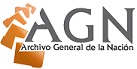 COMPRA MENOR AGN-DAF-CM-2022-0008Este proceso de compra inició el veintiuno (21) de marzo (03)  de 2022, mediante invitación directa en el Portal de Compras y Contrataciones a empresas que suplan los requerimientos de esta compra, para que participen en este proceso de referencia AGN-DAF-CM-2021-0055 “DIRIGIDO A MIPYME, ADQUISICIÓN DE TELEVISORES Y ABANICOS PARA EL DEPARTAMENTO DE SEGURIDAD DE ESTE ARCHIVO GENERAL DE LA NACIÓN.” Los oferentes invitados al presente proceso de Compra Menor fueron: “DC COMERCIAL DE SERVICIOS INTEGRALES SRL, NIXMAIRY COMERCIAL SRL, COINTESA INTERNATIONAL CORP.”El día veinticuatro (24) de marzo (03) del año (2022) se procedió a la recepción de ofertas, técnicas y económicas, el día veinticuatro (24) de marzo (03) del año (2022) se les dio apertura a las mismas, correspondientes a los Oferentes participantes en este proceso de compra menor.Los oferentes que presentaron ofertas al presente proceso de Compra Menor fueron:Considerando: el Artículo 26 de la Ley 340-06 de Compras y Contrataciones Públicas el cual establece lo siguiente: “ART.26: La adjudicación se hará a favor del oferente cuya propuesta cumpla con los requisitos y sea calificada como la más conveniente para los intereses institucionales y del país, teniendo en cuenta el precio, la calidad, la idoneidad del oferente y demás condiciones que se establezcan en la reglamentación, de acuerdo con las ponderaciones puestas a conocimiento de los oferentes a través de los pliegos de condiciones respectivos”.Vistas, las Propuestas técnicas y económicas presentadas por los oferentes participantes.Vistas, las recomendaciones del departamento técnico. Visto, el Informe Final emitido por el Portal Transaccional.Visto, el cuadro comparativo de las ofertas recibidas.Visto, los “Criterios de Evaluación y Adjudicación” de las especificaciones técnicas donde se establece que la adjudicación será por ítems.ADJUDICACIÓN 1Se emite lo siguiente: Adjudicar, como al efecto se adjudica: “MUEBLES & EQUIPOS PARA OFICINA LEÓN GONZALEZ, SRL, SRL”, por cumplir con las especificaciones técnicas y presentar la oferta más conveniente a los intereses de la institución, bajo las condiciones indicadas en el documento base del proceso de Compra Menor.El monto adjudicado a “MUEBLES & EQUIPOS PARA OFICINA LEÓN GONZALEZ, SRL”, asciende a la suma de: cuarenta y ocho mil quinientos siete pesos con 00/100 (RD$48,507.00).ADJUDICACIÓN 2Se emite lo siguiente: Adjudicar, como al efecto se adjudica: “FLOW, SRL”, por cumplir con las especificaciones técnicas y presentar la oferta más conveniente a los intereses de la institución, bajo las condiciones indicadas en el documento base del proceso de Compra Menor.El monto adjudicado a “FLOW, SRL”, asciende a la suma de: treinta y nueve mil setenta y ocho pesos con 89/100 (RD$39,078.89).ADJUDICACIÓN 3Se emite lo siguiente: Adjudicar, como al efecto se adjudica: “WENDY'S MUEBLES, SRL”, por cumplir con las especificaciones técnicas y presentar la oferta más conveniente a los intereses de la institución, bajo las condiciones indicadas en el documento base del proceso de Compra Menor.El monto adjudicado a “WENDY'S MUEBLES, SRL”, asciende a la suma de: nueve mil setecientos veinticuatro pesos con 05/100 (RD$9,724.05).Hacemos de conocimiento público que la compra menor AGN-DAF-CM-2021-0055 “DIRIGIDO A MIPYME, ADQUISICIÓN DE TELEVISORES Y ABANICOS PARA EL DEPARTAMENTO DE SEGURIDAD DE ESTE ARCHIVO GENERAL DE LA NACIÓN.” ha sido adjudicada por el Departamento de Compras, en base a las recomendaciones emitidas por la Comisión Evaluadora del AGN y de conformidad con lo dispuesto en el artículo 26 de la ley 340-06, a los siguientes oferente: “MUEBLES & EQUIPOS PARA OFICINA LEÓN GONZALEZ, SRL, FLOW, SRL, WENDY'S MUEBLES, SRL ”,  habiendo cumplido con las disposiciones establecidas en este proceso.Hacemos esta publicación el día treinta (30) del mes de marzo (03) del año 2022.__________________________                                                      _______________________________                                                                            Iván Pérez Bonilla			   			             Santa Reyes   Enc. División de Compras				           Enc. Administrativo y Financiero	____________________________                                                 _______________________________                                                                                     Gian Peña			   			            José Vílchez                Enc. Jurídico					                   Subdirector General ___________________________                                                     _______________________________                                                                                    Sayra Alegría 		   				              Teodoro ViolaEnc. Dept.  Planificación  y Desarrollo 	                                                  Enc. Depto. De Referencia	                                                                                                                                                                                                                                                                                                                                                                                                                                                                                                                                                                                                   			 No.ProveedorMonto de la oferta1INVERSIONES ND & ASOCIADOS, SRL171,254.912SERD-NET, SRL185,024.003COMPU-OFFICE DOMINICANA, SRL155,696.534DIPUGLIA PC OUTLET STORE, SRL149,900.985WENDY'S MUEBLES, SRL212,217.106INVERSIONES TEJEDA VALERA INTEVAL, SRL156,810.207DISTRIBUIDORA BACESMOS, SRL190,490.358GRUPO ICEBERG, SRL205,200.829FL BETANCES & ASOCIADOS, SRL154,698.0010MRO MANTENIMIENTO OPERACIÓN & REPARACIÓN, SRL177,659.3411ELECTROCOM 21, SRL152,100.01 12ST CROIX, SRL199,352.7413FL&M COMERCIAL, SRL206,913.0014INVERSIONES IPARRA DEL CARIBE, SRL165,640.00SUPLIDOR: MUEBLES & EQUIPOS PARA OFICINA LEÓN GONZALEZ, SRL, SRL (RNC: 101718013)SUPLIDOR: MUEBLES & EQUIPOS PARA OFICINA LEÓN GONZALEZ, SRL, SRL (RNC: 101718013)SUPLIDOR: MUEBLES & EQUIPOS PARA OFICINA LEÓN GONZALEZ, SRL, SRL (RNC: 101718013)SUPLIDOR: MUEBLES & EQUIPOS PARA OFICINA LEÓN GONZALEZ, SRL, SRL (RNC: 101718013)SUPLIDOR: MUEBLES & EQUIPOS PARA OFICINA LEÓN GONZALEZ, SRL, SRL (RNC: 101718013)SUPLIDOR: MUEBLES & EQUIPOS PARA OFICINA LEÓN GONZALEZ, SRL, SRL (RNC: 101718013)ITEMDESCRIPCIÓNCANTIDADPRECIO UNITARIOITBISTOTAL RD$3Credenza, (dos puertas y dos gavetas de archivo lateral) (17” x 72” x 29” tamaño aproximado)111,200.002,016.0013,216.004(Butacas/sillón) de espera ejecutivo  con brazos28,800.003,168.0020,768.005Escritorio  (32x70x30 tamaño aproximado )112,308.002,215.4414,523.00Total Total Total Total Total RD$ 48,507.00SUPLIDOR: FLOW, SRL (RNC: 124014271)SUPLIDOR: FLOW, SRL (RNC: 124014271)SUPLIDOR: FLOW, SRL (RNC: 124014271)SUPLIDOR: FLOW, SRL (RNC: 124014271)SUPLIDOR: FLOW, SRL (RNC: 124014271)SUPLIDOR: FLOW, SRL (RNC: 124014271)ITEMDESCRIPCIÓNCANTIDADPRECIO UNITARIOITBISTOTAL RD$1Sillón ejecutivo con brazos216,558.855,961.1839,078.89TotalTotalTotalTotalTotalRD$ 39,078.89SUPLIDOR: WENDY'S MUEBLES, SRL (RNC: 101132272)SUPLIDOR: WENDY'S MUEBLES, SRL (RNC: 101132272)SUPLIDOR: WENDY'S MUEBLES, SRL (RNC: 101132272)SUPLIDOR: WENDY'S MUEBLES, SRL (RNC: 101132272)SUPLIDOR: WENDY'S MUEBLES, SRL (RNC: 101132272)SUPLIDOR: WENDY'S MUEBLES, SRL (RNC: 101132272)ITEMDESCRIPCIÓNCANTIDADPRECIO UNITARIOITBISTOTAL RD$2Sillas de visitas y multiuso acolchadas42,060.181483.339,724.05TotalTotalTotalTotalTotalRD$ 9,724.05